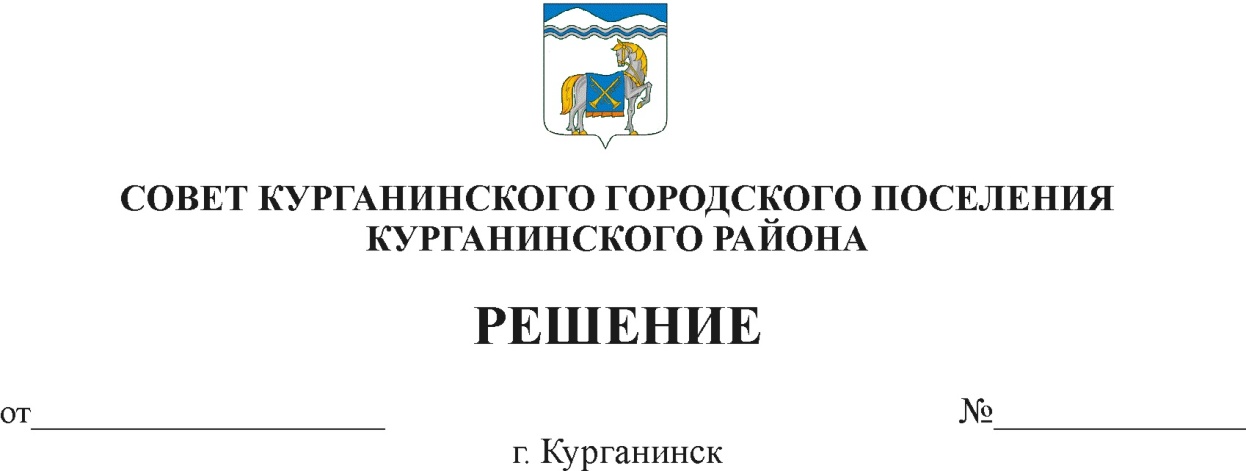 	31.10.2019	14Об утверждении структуры администрации Курганинского городского поселения Курганинского районаВ соответствии с частью 8 статьи 37 Федерального закона от 6 октября 2003 года  № 131-ФЗ  «Об общих принципах организации местного самоуправления в Российской Федерации», пунктом 5 части 2 статьи  26   Устава Курганинского городского поселения Курганинского района, зарегистрированного управлением Министерства юстиции Российской Федерации по Краснодарскому краю от 13 сентября  2019 года                           Ru 235171012019001 Совет Курганинского городского поселения Курганинского района   р е ш и л:1. Утвердить структуру администрации Курганинского городского поселения Курганинского района (прилагается).2. Признать утратившим силу решение Совета Курганинского городского поселения   Курганинского района  от 29 января 2014 года № 412                     «Об утверждении структуры администрации Курганинского городского поселения Курганинского района».3. Настоящее решение разместить на официальном Интернет-сайте администрации Курганинского городского поселения Курганинского района     в сети «Интернет».4. Контроль за выполнением настоящего решения оставляю за собой.5. Решение  вступает в силу со дня подписания, но не ранее  1 января    2020 года.Председатель СоветаКурганинского городского поселенияКурганинского района                                                                            Л.Е. Плетнев                                                                                                                                                    ПРИЛОЖЕНИЕ                                                                                                                                                    УТВЕРЖДЕНА                                                                                                                                                   решением  Совета                                                                                                                                  Курганинского городского поселения                                                                                                                                                 Курганинского района                                                                                                                                                    от   31.10.2019   №  14СТРУКТУРАадминистрации Курганинского городского поселения Курганинского районаГлава Курганинского городского поселенияКурганинского района                                                                                                                      В.П. Руденко                           